Publicado en  el 14/07/2016 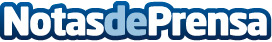 Škoda moderniza y amplía sus centros de producción durante las vacacionesŠkoda aprovecha las vacaciones para el mantenimiento y la optimización de las instalaciones de producción en la República Checa, que se preparan para nuevos proyectos. Numerosas acciones destinadas al despliegue del nuevo Škoda Kodiaq, la puesta en marcha de una nueva línea de prensado y otras obras de modernización. Se ampliará la capacidad de producción. 1.000 trabajadores Škoda y proveedores de servicios externos están involucrados en los trabajosDatos de contacto:Nota de prensa publicada en: https://www.notasdeprensa.es/koda-moderniza-y-amplia-sus-centros-de Categorias: Automovilismo Industria Automotriz http://www.notasdeprensa.es